زانكۆی سه‌ڵاحه‌دین-هه‌ولێر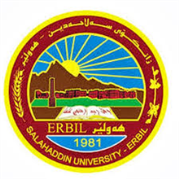 كۆلێژی: زمانبه‌شی: زمانى كوردى ژمێریاری                                                  فۆرمی سه‌روانه‌ی زێده‌كی مامۆستایان                                      مانگی: نیسانڕۆژ/ كاتژمێر8:30-9:309:30-10:3010:30-11:3011:30-12:3012:30-1:301:30-2:302:30-3:303:30-4:304:30-5:30شەممەیەك شەممەواتاسازى 4واتاسازى 4دوو شەممەواتاسازى 4واتاسازى 4سێ شەممەواتاسازى 4واتاسازى 4چوار شەممەپێنج شەممەڕۆژڕۆژڕێكه‌وتتیۆری تیۆری پراكتیكیژمارەی سەروانەڕۆژڕێكه‌وتتیۆری پراكتیكیژمارەی سەروانەشەممەشەممەشەممەیەك شەمەیەك شەمە3/42یەك شەمە10/ 42دوو شەمەدوو شەمە4/ 42دوو شەمە11/ 42سێ شەمەسێ شەمە5/ 42سێ شەمە12/ 42چوار شەمەچوار شەمە6/ 4چوار شەمە13/ 4پێنج شەمەپێنج شەمە7/ 4پێنج شەمە14/ 4 سه‌رپه‌رشتی پرۆژه‌ی ده‌رچونسه‌رپه‌رشتی پرۆژه‌ی ده‌رچونسه‌رپه‌رشتی پرۆژه‌ی ده‌رچون5سه‌رپه‌رشتی پرۆژه‌ی ده‌رچونسه‌رپه‌رشتی پرۆژه‌ی ده‌رچون5كۆى كاتژمێره‌كانكۆى كاتژمێره‌كانكۆى كاتژمێره‌كان1111كۆى كاتژمێره‌كانكۆى كاتژمێره‌كان1111ڕۆژڕۆژڕێكه‌وتتیۆری تیۆری پراكتیكیژمارەی سەروانەڕۆژڕێكه‌وتتیۆری پراكتیكیژمارەی سەروانەشەممەشەممەشەممەیەك شەمەیەك شەمە17/ 42یەك شەمە24/ 42دوو شەمەدوو شەمە18/ 42دوو شەمە25/ 42سێ شەمەسێ شەمە19/ 42سێ شەمە26/ 42چوار شەمەچوار شەمە20/ 4چوار شەمە27/ 4پێنج شەمەپێنج شەمە21/ 4پێنج شەمە28/ 4سه‌رپه‌رشتی پرۆژه‌ی ده‌رچونسه‌رپه‌رشتی پرۆژه‌ی ده‌رچونسه‌رپه‌رشتی پرۆژه‌ی ده‌رچون5سه‌رپه‌رشتی پرۆژه‌ی ده‌رچونسه‌رپه‌رشتی پرۆژه‌ی ده‌رچون5كۆى كاتژمێره‌كانكۆى كاتژمێره‌كانكۆى كاتژمێره‌كان1111كۆى كاتژمێره‌كانكۆى كاتژمێره‌كان1111ڕۆژڕێكه‌وتتیۆری پراكتیكیژمارەی سەروانەناوی مامۆستا: نازناوی زانستی: مامؤستا بەشوانەى ياسايى: 10بەشوانەی هەمواركراو:5  ته‌مه‌ن:  نيةكۆی سەروانە: 24هۆكاری دابه‌زینی نیساب: قوتابي دكتؤراناوی مامۆستا: نازناوی زانستی: مامؤستا بەشوانەى ياسايى: 10بەشوانەی هەمواركراو:5  ته‌مه‌ن:  نيةكۆی سەروانە: 24هۆكاری دابه‌زینی نیساب: قوتابي دكتؤراناوی مامۆستا: نازناوی زانستی: مامؤستا بەشوانەى ياسايى: 10بەشوانەی هەمواركراو:5  ته‌مه‌ن:  نيةكۆی سەروانە: 24هۆكاری دابه‌زینی نیساب: قوتابي دكتؤراناوی مامۆستا: نازناوی زانستی: مامؤستا بەشوانەى ياسايى: 10بەشوانەی هەمواركراو:5  ته‌مه‌ن:  نيةكۆی سەروانە: 24هۆكاری دابه‌زینی نیساب: قوتابي دكتؤراناوی مامۆستا: نازناوی زانستی: مامؤستا بەشوانەى ياسايى: 10بەشوانەی هەمواركراو:5  ته‌مه‌ن:  نيةكۆی سەروانە: 24هۆكاری دابه‌زینی نیساب: قوتابي دكتؤراناوی مامۆستا: نازناوی زانستی: مامؤستا بەشوانەى ياسايى: 10بەشوانەی هەمواركراو:5  ته‌مه‌ن:  نيةكۆی سەروانە: 24هۆكاری دابه‌زینی نیساب: قوتابي دكتؤراناوی مامۆستا: نازناوی زانستی: مامؤستا بەشوانەى ياسايى: 10بەشوانەی هەمواركراو:5  ته‌مه‌ن:  نيةكۆی سەروانە: 24هۆكاری دابه‌زینی نیساب: قوتابي دكتؤراشەممەناوی مامۆستا: نازناوی زانستی: مامؤستا بەشوانەى ياسايى: 10بەشوانەی هەمواركراو:5  ته‌مه‌ن:  نيةكۆی سەروانە: 24هۆكاری دابه‌زینی نیساب: قوتابي دكتؤراناوی مامۆستا: نازناوی زانستی: مامؤستا بەشوانەى ياسايى: 10بەشوانەی هەمواركراو:5  ته‌مه‌ن:  نيةكۆی سەروانە: 24هۆكاری دابه‌زینی نیساب: قوتابي دكتؤراناوی مامۆستا: نازناوی زانستی: مامؤستا بەشوانەى ياسايى: 10بەشوانەی هەمواركراو:5  ته‌مه‌ن:  نيةكۆی سەروانە: 24هۆكاری دابه‌زینی نیساب: قوتابي دكتؤراناوی مامۆستا: نازناوی زانستی: مامؤستا بەشوانەى ياسايى: 10بەشوانەی هەمواركراو:5  ته‌مه‌ن:  نيةكۆی سەروانە: 24هۆكاری دابه‌زینی نیساب: قوتابي دكتؤراناوی مامۆستا: نازناوی زانستی: مامؤستا بەشوانەى ياسايى: 10بەشوانەی هەمواركراو:5  ته‌مه‌ن:  نيةكۆی سەروانە: 24هۆكاری دابه‌زینی نیساب: قوتابي دكتؤراناوی مامۆستا: نازناوی زانستی: مامؤستا بەشوانەى ياسايى: 10بەشوانەی هەمواركراو:5  ته‌مه‌ن:  نيةكۆی سەروانە: 24هۆكاری دابه‌زینی نیساب: قوتابي دكتؤراناوی مامۆستا: نازناوی زانستی: مامؤستا بەشوانەى ياسايى: 10بەشوانەی هەمواركراو:5  ته‌مه‌ن:  نيةكۆی سەروانە: 24هۆكاری دابه‌زینی نیساب: قوتابي دكتؤرایەك شەمەناوی مامۆستا: نازناوی زانستی: مامؤستا بەشوانەى ياسايى: 10بەشوانەی هەمواركراو:5  ته‌مه‌ن:  نيةكۆی سەروانە: 24هۆكاری دابه‌زینی نیساب: قوتابي دكتؤراناوی مامۆستا: نازناوی زانستی: مامؤستا بەشوانەى ياسايى: 10بەشوانەی هەمواركراو:5  ته‌مه‌ن:  نيةكۆی سەروانە: 24هۆكاری دابه‌زینی نیساب: قوتابي دكتؤراناوی مامۆستا: نازناوی زانستی: مامؤستا بەشوانەى ياسايى: 10بەشوانەی هەمواركراو:5  ته‌مه‌ن:  نيةكۆی سەروانە: 24هۆكاری دابه‌زینی نیساب: قوتابي دكتؤراناوی مامۆستا: نازناوی زانستی: مامؤستا بەشوانەى ياسايى: 10بەشوانەی هەمواركراو:5  ته‌مه‌ن:  نيةكۆی سەروانە: 24هۆكاری دابه‌زینی نیساب: قوتابي دكتؤراناوی مامۆستا: نازناوی زانستی: مامؤستا بەشوانەى ياسايى: 10بەشوانەی هەمواركراو:5  ته‌مه‌ن:  نيةكۆی سەروانە: 24هۆكاری دابه‌زینی نیساب: قوتابي دكتؤراناوی مامۆستا: نازناوی زانستی: مامؤستا بەشوانەى ياسايى: 10بەشوانەی هەمواركراو:5  ته‌مه‌ن:  نيةكۆی سەروانە: 24هۆكاری دابه‌زینی نیساب: قوتابي دكتؤراناوی مامۆستا: نازناوی زانستی: مامؤستا بەشوانەى ياسايى: 10بەشوانەی هەمواركراو:5  ته‌مه‌ن:  نيةكۆی سەروانە: 24هۆكاری دابه‌زینی نیساب: قوتابي دكتؤرادوو شەمەناوی مامۆستا: نازناوی زانستی: مامؤستا بەشوانەى ياسايى: 10بەشوانەی هەمواركراو:5  ته‌مه‌ن:  نيةكۆی سەروانە: 24هۆكاری دابه‌زینی نیساب: قوتابي دكتؤراناوی مامۆستا: نازناوی زانستی: مامؤستا بەشوانەى ياسايى: 10بەشوانەی هەمواركراو:5  ته‌مه‌ن:  نيةكۆی سەروانە: 24هۆكاری دابه‌زینی نیساب: قوتابي دكتؤراناوی مامۆستا: نازناوی زانستی: مامؤستا بەشوانەى ياسايى: 10بەشوانەی هەمواركراو:5  ته‌مه‌ن:  نيةكۆی سەروانە: 24هۆكاری دابه‌زینی نیساب: قوتابي دكتؤراناوی مامۆستا: نازناوی زانستی: مامؤستا بەشوانەى ياسايى: 10بەشوانەی هەمواركراو:5  ته‌مه‌ن:  نيةكۆی سەروانە: 24هۆكاری دابه‌زینی نیساب: قوتابي دكتؤراناوی مامۆستا: نازناوی زانستی: مامؤستا بەشوانەى ياسايى: 10بەشوانەی هەمواركراو:5  ته‌مه‌ن:  نيةكۆی سەروانە: 24هۆكاری دابه‌زینی نیساب: قوتابي دكتؤراناوی مامۆستا: نازناوی زانستی: مامؤستا بەشوانەى ياسايى: 10بەشوانەی هەمواركراو:5  ته‌مه‌ن:  نيةكۆی سەروانە: 24هۆكاری دابه‌زینی نیساب: قوتابي دكتؤراناوی مامۆستا: نازناوی زانستی: مامؤستا بەشوانەى ياسايى: 10بەشوانەی هەمواركراو:5  ته‌مه‌ن:  نيةكۆی سەروانە: 24هۆكاری دابه‌زینی نیساب: قوتابي دكتؤراسێ شەمەناوی مامۆستا: نازناوی زانستی: مامؤستا بەشوانەى ياسايى: 10بەشوانەی هەمواركراو:5  ته‌مه‌ن:  نيةكۆی سەروانە: 24هۆكاری دابه‌زینی نیساب: قوتابي دكتؤراناوی مامۆستا: نازناوی زانستی: مامؤستا بەشوانەى ياسايى: 10بەشوانەی هەمواركراو:5  ته‌مه‌ن:  نيةكۆی سەروانە: 24هۆكاری دابه‌زینی نیساب: قوتابي دكتؤراناوی مامۆستا: نازناوی زانستی: مامؤستا بەشوانەى ياسايى: 10بەشوانەی هەمواركراو:5  ته‌مه‌ن:  نيةكۆی سەروانە: 24هۆكاری دابه‌زینی نیساب: قوتابي دكتؤراناوی مامۆستا: نازناوی زانستی: مامؤستا بەشوانەى ياسايى: 10بەشوانەی هەمواركراو:5  ته‌مه‌ن:  نيةكۆی سەروانە: 24هۆكاری دابه‌زینی نیساب: قوتابي دكتؤراناوی مامۆستا: نازناوی زانستی: مامؤستا بەشوانەى ياسايى: 10بەشوانەی هەمواركراو:5  ته‌مه‌ن:  نيةكۆی سەروانە: 24هۆكاری دابه‌زینی نیساب: قوتابي دكتؤراناوی مامۆستا: نازناوی زانستی: مامؤستا بەشوانەى ياسايى: 10بەشوانەی هەمواركراو:5  ته‌مه‌ن:  نيةكۆی سەروانە: 24هۆكاری دابه‌زینی نیساب: قوتابي دكتؤراناوی مامۆستا: نازناوی زانستی: مامؤستا بەشوانەى ياسايى: 10بەشوانەی هەمواركراو:5  ته‌مه‌ن:  نيةكۆی سەروانە: 24هۆكاری دابه‌زینی نیساب: قوتابي دكتؤراچوار شەمەناوی مامۆستا: نازناوی زانستی: مامؤستا بەشوانەى ياسايى: 10بەشوانەی هەمواركراو:5  ته‌مه‌ن:  نيةكۆی سەروانە: 24هۆكاری دابه‌زینی نیساب: قوتابي دكتؤراناوی مامۆستا: نازناوی زانستی: مامؤستا بەشوانەى ياسايى: 10بەشوانەی هەمواركراو:5  ته‌مه‌ن:  نيةكۆی سەروانە: 24هۆكاری دابه‌زینی نیساب: قوتابي دكتؤراناوی مامۆستا: نازناوی زانستی: مامؤستا بەشوانەى ياسايى: 10بەشوانەی هەمواركراو:5  ته‌مه‌ن:  نيةكۆی سەروانە: 24هۆكاری دابه‌زینی نیساب: قوتابي دكتؤراناوی مامۆستا: نازناوی زانستی: مامؤستا بەشوانەى ياسايى: 10بەشوانەی هەمواركراو:5  ته‌مه‌ن:  نيةكۆی سەروانە: 24هۆكاری دابه‌زینی نیساب: قوتابي دكتؤراناوی مامۆستا: نازناوی زانستی: مامؤستا بەشوانەى ياسايى: 10بەشوانەی هەمواركراو:5  ته‌مه‌ن:  نيةكۆی سەروانە: 24هۆكاری دابه‌زینی نیساب: قوتابي دكتؤراناوی مامۆستا: نازناوی زانستی: مامؤستا بەشوانەى ياسايى: 10بەشوانەی هەمواركراو:5  ته‌مه‌ن:  نيةكۆی سەروانە: 24هۆكاری دابه‌زینی نیساب: قوتابي دكتؤراناوی مامۆستا: نازناوی زانستی: مامؤستا بەشوانەى ياسايى: 10بەشوانەی هەمواركراو:5  ته‌مه‌ن:  نيةكۆی سەروانە: 24هۆكاری دابه‌زینی نیساب: قوتابي دكتؤراپێنج شەمەناوی مامۆستا: نازناوی زانستی: مامؤستا بەشوانەى ياسايى: 10بەشوانەی هەمواركراو:5  ته‌مه‌ن:  نيةكۆی سەروانە: 24هۆكاری دابه‌زینی نیساب: قوتابي دكتؤراناوی مامۆستا: نازناوی زانستی: مامؤستا بەشوانەى ياسايى: 10بەشوانەی هەمواركراو:5  ته‌مه‌ن:  نيةكۆی سەروانە: 24هۆكاری دابه‌زینی نیساب: قوتابي دكتؤراناوی مامۆستا: نازناوی زانستی: مامؤستا بەشوانەى ياسايى: 10بەشوانەی هەمواركراو:5  ته‌مه‌ن:  نيةكۆی سەروانە: 24هۆكاری دابه‌زینی نیساب: قوتابي دكتؤراناوی مامۆستا: نازناوی زانستی: مامؤستا بەشوانەى ياسايى: 10بەشوانەی هەمواركراو:5  ته‌مه‌ن:  نيةكۆی سەروانە: 24هۆكاری دابه‌زینی نیساب: قوتابي دكتؤراناوی مامۆستا: نازناوی زانستی: مامؤستا بەشوانەى ياسايى: 10بەشوانەی هەمواركراو:5  ته‌مه‌ن:  نيةكۆی سەروانە: 24هۆكاری دابه‌زینی نیساب: قوتابي دكتؤراناوی مامۆستا: نازناوی زانستی: مامؤستا بەشوانەى ياسايى: 10بەشوانەی هەمواركراو:5  ته‌مه‌ن:  نيةكۆی سەروانە: 24هۆكاری دابه‌زینی نیساب: قوتابي دكتؤراناوی مامۆستا: نازناوی زانستی: مامؤستا بەشوانەى ياسايى: 10بەشوانەی هەمواركراو:5  ته‌مه‌ن:  نيةكۆی سەروانە: 24هۆكاری دابه‌زینی نیساب: قوتابي دكتؤراسه‌رپه‌رشتی پرۆژه‌ی ده‌رچونسه‌رپه‌رشتی پرۆژه‌ی ده‌رچونناوی مامۆستا: نازناوی زانستی: مامؤستا بەشوانەى ياسايى: 10بەشوانەی هەمواركراو:5  ته‌مه‌ن:  نيةكۆی سەروانە: 24هۆكاری دابه‌زینی نیساب: قوتابي دكتؤراناوی مامۆستا: نازناوی زانستی: مامؤستا بەشوانەى ياسايى: 10بەشوانەی هەمواركراو:5  ته‌مه‌ن:  نيةكۆی سەروانە: 24هۆكاری دابه‌زینی نیساب: قوتابي دكتؤراناوی مامۆستا: نازناوی زانستی: مامؤستا بەشوانەى ياسايى: 10بەشوانەی هەمواركراو:5  ته‌مه‌ن:  نيةكۆی سەروانە: 24هۆكاری دابه‌زینی نیساب: قوتابي دكتؤراناوی مامۆستا: نازناوی زانستی: مامؤستا بەشوانەى ياسايى: 10بەشوانەی هەمواركراو:5  ته‌مه‌ن:  نيةكۆی سەروانە: 24هۆكاری دابه‌زینی نیساب: قوتابي دكتؤراناوی مامۆستا: نازناوی زانستی: مامؤستا بەشوانەى ياسايى: 10بەشوانەی هەمواركراو:5  ته‌مه‌ن:  نيةكۆی سەروانە: 24هۆكاری دابه‌زینی نیساب: قوتابي دكتؤراناوی مامۆستا: نازناوی زانستی: مامؤستا بەشوانەى ياسايى: 10بەشوانەی هەمواركراو:5  ته‌مه‌ن:  نيةكۆی سەروانە: 24هۆكاری دابه‌زینی نیساب: قوتابي دكتؤراناوی مامۆستا: نازناوی زانستی: مامؤستا بەشوانەى ياسايى: 10بەشوانەی هەمواركراو:5  ته‌مه‌ن:  نيةكۆی سەروانە: 24هۆكاری دابه‌زینی نیساب: قوتابي دكتؤراكۆى كاتژمێره‌كانكۆى كاتژمێره‌كانكاتژمێر	XXX    دینار    دینارواژۆی مامۆستائاوات احمد محمد صالحسەرۆكی بەشث.ى.د. مزطين عبدالرحمن ڕاگری كۆلیژث.ى.د.عاطف عبدالله فرهادى 